I Canadá SalvajeMT-41347  - Web: https://viaje.mt/aatu12 días y 11 nochesDesde $3629 USD | CPL + 599 IMP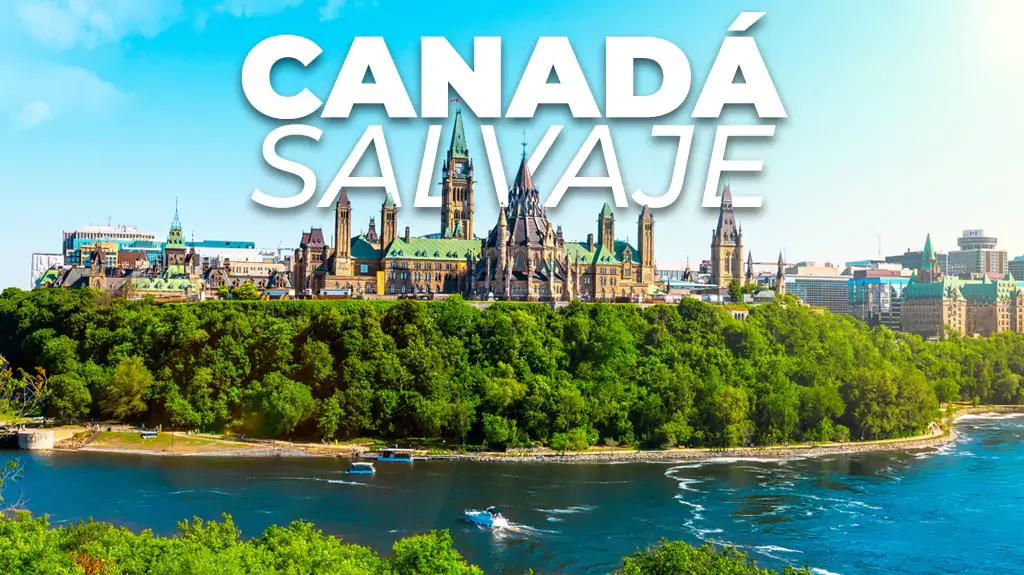 Incluye vuelo conI SALIDAS                    Salidas 2024: Junio: 10, 17, 24Julio: 01, 08, 15, 22, 29 Agosto: 05, 12, 19, 26Septiembre: 02, 09, 16I PAISESCanadá.I CIUDADESToronto, Niagara Falls, Ottawa, Quebec, Saguenay, La Malbaie, Wendake, Mauricie, Montreal.I ITINERARIODíA 1 MéXICO  -  TORONTOPresentarse por lo menos 3HRS antes de la hora de salida en el aeropuerto internacional de la Ciudad de México para tomar su vuelo con destino a Toronto. Llegada al aeropuerto de Toronto, recepción y traslado a nuestro céntrico hotel. Tiempo libre, aconsejamos visitar el barrio del Entertainment, entre las calles King y Queen que en este momento es el lugar de esparcimiento nocturno más dinámico en Toronto y el lujoso barrio de Yorkville en donde están las boutiques de lujo, o el Puerto de Toronto que adquiere particular vida por la tardeDíA 2TORONTO  -  NIáGARA FALLS07:45 Encuentro con su guía en el Lobby y salida para inicio de su viajeDesayuno. Visita de esta ciudad, la mayor de Canadá y capital de la provincia de Ontario: el centro financiero, el antiguo y nuevo Ayuntamiento, la avenida University con sus hospitales más importantes e instituciones tradicionales, el Parlamento provincial, el distinguido barrio Yorkville con sus tiendas elegantes , el barrio chino - segundo en importancia de Canadá - Parada fotográfica para admirar a la Torre CN, la estructura independiente más alta del hemisferio occidental con sus orgullosos 553.33 metros y que es visitada por más de 2 millones de personas cada antilde;o. Salida para Niágara-on-the-Lake, llamado el pueblo más bonito de Ontario que fue capital del Alto Canadá a partir de 1792 y que en sus orígenes fue poblado por colonos americanos. Haremos una parada para recorrer la calle principal. Continuación a Niágara por el camino panorámico que bordea el río del mismo nombre. Allí nos esperan las majestuosas y famosas cataratas que deslumbrarán con su impresionante caudal de agua y que son una de las mayores atracciones en Norteamérica. Aventura en el Barco Hornblower!! Parada en el Table Rock para observar estas maravillosas cataratas. Almuerzo Opcional con costo en Restaurante Skylon con vista a las Cataratas. Llegada a nuestro hotel en Niágara Falls. En su tiempo libre sugerimos un paseo en Helicóptero (según condiciones climáticas) o por la noche visitar las cataratas iluminadas. Alojamiento.DíA 3 NIáGARA  -  1000 ISLAS  -  OTTAWADesayuno. Salida temprana por la autorruta Transcanadiense hacia Ottawa. La región de 1000 Islas es una de las más hermosas y románticas del país en donde tomaremos una excursión de una hora en barco para admirar estas islas y sus mansiones y curiosidades en el nacimiento del río San Lorenzo. Continuación hacia la capital del País que sorprenderá por su bella arquitectura y geografía en la margen del Rió Ottawa. Al llegar comenzaremos la visita panorámica, de la ciudad, la Catedral, la residencia del primer ministro, del Gobernador-General  que representa a la Reina Elizabeth II, el Canal Rideau bordeado de hermosas mansiones y jardines con flores multicolores. En el caso que la visita no sea terminada, será completada al día siguiente. Alojamiento y tiempo libre.DíA 4 OTTAWA  - CABANtilde;A CHEZ DANY  -  QUEBECDesayuno. Salida hacia la capital de la provincia homónima, Quebec. Hoy atravesaremos el río Ottawa para llegar a la Provincia de Québec y hacia los montes Laurentinos, plenos de lagos y montes que son el paraíso de las actividades al exterior. En camino visitaremos una plantación de arces en donde se produce la miel de Arce con métodos tradicionales y en donde tendremos un almuerzo típico de lentilde;adores incluido. Continuación hacia Quebec. Al llegar comenzaremos la visita Panorámica de la ciudad más antigua del país, la ciudad amurallada, la parte alta y baja, la Plaza de Armas, la Plaza Royal, el Parlamento de la provincia. Cena Opcional con costo. Alojamiento y tiempo libre.DíA 5QUEBEC DIA LIBREDesayuno. Dia libre. Tiempo libre. Alojamiento.DíA 6QUEBEC  -  SAGUENAY (Chicoutimi)Desayuno. 07:45 Salida por la mantilde;ana para disfrutar de un día inolvidable en un paisaje de naturaleza sin límite! Descubrimos la belleza de este vasto país en compantilde;ía de guías naturalistas. Hay varias actividades previsto hoy: un seminario de introducción a los osos y otros temas interesantes del parque. Después, se parte a la aventura hacia el bosque Laurenciano. Disfrute de la interpretación que le ofrecerá su guía durante la caminata en medio de la naturaleza. Con su remo en mano, es tiempo de embarcar en una canoa Rabaska y remar en aguas vírgenes, tal como lo hacían los indios (botas e impermeables incluidos). Disfrute después de un almuerzo rustico liviano. iexcl;El punto culminante del día es al final de la tarde, donde salimos hasta un mirador para observar los osos negros en su ambiente natural  -  una experiencia inolvidable! Salida hacia a la región del Saguenay y llegada a su hotel. Alojamiento.DíA 7 EXCURSIóN LAGO ST JEANDesayuno. Salida hacia el inmenso Lago St Jean, que, visto desde lo alto, parece un martillo y es representativo de los habitantes del lugar que tienen el sobrenombre de ldquo;bleuetsrdquo;. Parada en el Val Jalbert, un auténtico pueblo fantasma industrial del siglo 19, situado en una zona natural de toda belleza. Reconocido como un sitio histórico, descubre las casas de madera de otra época, iexcl;toma el teleférico y camina algunos minutos para llegar a unas cataratas espectaculares de 77 metros de altura! iexcl;Continuamos nuestro camino hasta la reserva faunística de St-Félicien y sus 75 especias de animales! Disfrutaremos de un lindísimo recorrido sentados en un trencito, en donde nosotros seremos enjaulados, mientras los animales están libres a nuestro alrededor, pasearemos a lo largo de un enorme parque natural donde podrá observar una gran variedad de especies canadienses vagando libremente en su hábitat natural; verá alces y caribús, lobos y osos grizzly, iexcl;y mucho más! Regreso por la tarde hasta Saguenay y su hotel. Alojamiento.DíA 8SAGUENAY  -  TADOUSSAC  -  LA MALBAIEDesayuno. Los destaques de nuestra aventura hoy está en el majestuoso fjordo Saguenay y las ballenas encantadoras del río St Lorenzo. Salimos recorriendo la ribera norte del fjordo más al sur del hemisferio norte. Parada en el pueblito de Ste Rose du Nord para una vista única del fjordo y los alrededores. Continuación hasta el pueblo de Tadoussac y visita de sus famosas dunas de arena, con vista panorámicas del mar. iexcl;Almuerzo en el famoso Hotel Tadoussac, antes de salir para un crucero safari de observación de ballenas! (3 horas) Rorqual, ballena azul, y beluga son solo algunas de los mamíferos que pasan el verano aquí, compartiendo las aguas con las focas y otros animales marinos. Al final de la tarde, continuación hasta el imponente hotel Fairmont Manoir Richelieu; un castillo situado sobre un acantilado de frente al majestuoso río San Lorenzo. Check-in al hotel y tiempo libre para disfrutar de la vista, de pasear, o tentar su suerte en el Casino de Charlevoix, ubicado en los jardines de nuestro hotel.DíA 9LA MALBAIE  -  WENDAKEDesayuno. Salida vía la ruta panorámica hasta el pueblo de Baie St Paul. Parada para apreciar lo que había inspirado artistas y poetas, con sus bellos sitios y geografía que nos dejara un recuerdo indeleble de nuestro viaje. Continuación hasta la Costa de Beaupré con su camino real y sus antiguas casas rurales. Parada en el magnífico Canyon de Santa Ana que con su bella cascada y puentes suspendidos en un decorado natural. Después veremos las Cataratas Montmorency, que con sus 83 metros de altura son más altas que el Niágara. Llegada durante la tarde a la reserva indígena de Wendake y visita del sito tradicional Huron; regresando más de 500 antilde;os atrás, podemos ver los costumbres, tradiciones y maneras de vivir de la nación Huron-Wendat. Traslado hasta el Hotel-Musée Premiegrave;res Nations, con su arquitectura exterior original y su decorado interior de inspiración indígena, para check-in. Tiempo para pasear a lo largo del río de frente el hotel.DíA 10WENDAKE  -  RESORT EN LA MAURICIEDesayuno. Esta mantilde;ana nos dirigimos a esta legendaria región en donde todavía siguen existiendo los típicos lentilde;adores canadienses y donde se desarrolla esta actividad tan ligada a Canadá. Sus innumerables lagos y ríos le dan una belleza inigualable. Al llegar a nuestro magnifico hotel que fuera una granja de colonos, conocido por su estilo ldquo;boutiquerdquo; y su gastronomía inspirada de productos locales. Visite sus instalaciones con sus animales o sus senderos al lado del rio. Pueden admirar las cataratas del rio desde un puente y los structuras de inspiración victoriana. Tendrá tiempo para realizar alguna de las actividades disponibles en este gran resort. Hoy este territorio es todo suyo con sus innumerables actividades y senderos peatonales. Disfrute de la naturaleza o de la piscina interior o exterior o la bicicleta. El hotel cuenta con una Centro de Actividades en donde podrá también reservar otras actividades pagas como masages en el SPA. Esta noche cena de despedida.DíA 11 LA MAURICIE  - MONTREALDesayuno. Salida en dirección a Montreal. Al llegar, Iniciaremos la visita de esta vibrante ciudad, segunda mayor urbe de lengua francesa en el mundo: el Complejo Olímpico (parada fotográfica), la calle St-Laurent, el barrio de la Milla Cuadrada de Oro de Montreal en donde se encuentra hoy la famosa universidad de McGill, el parque del Monte Real , favorito de los residentes de la ciudad , en donde se encuentra el Lago de los castores, y en donde haremos una parada fotográfica en el mirador de los enamorados. En camino al Viejo Montreal veremos el barrio Le Plateau Mont Royal, la Plaza de Armas, donde se encuentra la Basílica de Notre Dame de Montreal, la Plaza Cartier y el ayuntamiento de Montreal. Resto del día libre.DíA 12MONTREAL  -  MéXICODesayuno y traslado de salida. Aconsejamos una noche más en Montreal. ACTIVIDADES SUGERIDAS: Un paseo a pie por el viejo Montreal el puerto, un tour guiado en Jetski con WetSet, un paseo en JetBoat por los rápidos de Lachine. O porque no alquilar una bicicleta y recorrer las ciclo vías de la ciudad y recorrer el circuito de fórmula 1 de Montreal. El Museo de bellas artes, o el Jardín Botánico con el Biodomo de Montreal pueden ser también de sus actividades en el día de hoy. Para sus compras de último minuto, la ciudad le brinda una zona realmente privilegiada de boutiques y centros de compras en el eje de la calle Santa Catalina a pocos metros de nuestro hotel.I TARIFASIMPUESTOS Y SUPLEMENTOS -  Máximo 4 personas por habitación entre adultos y menores -  La tarifa de menor aplica compartiendo con 2 adultos -  Mega Travel se encuentra sujeto a las políticas y restricciones que imponga el gobierno canadiense para reapertura de fronteras -  Consulte suplemento por temporada alta.I HOTELESPrecios vigentes hasta el 16/09/2024I EL VIAJE INCLUYE  ● Vuelo redondo México – Toronto – Montreal – México   ● Traslado de llegada y de salida (el día de inicio y fin del programa)   ● 11 desayunos en Hotel, 3 Almuerzos, 1 Cena.  ● Día 4 -   1 Almuerzo típico en Cabaña de miel de arce Chez Dany  ● Día 6 -   1 Almuerzo sencillo rustico en los Montes Laurentinos  ● Día 8 -   1 Almuerzo en Hotel Tadoussac  ● Día 10 - 1 Cena de despedida en hotel Le Baluchon  ● Los días 6 y 7 hay actividades que tal vez no puedan realizar gente con movilidad limitada.                                                                                                                                                                                                             ● Excursiones: Paseo en barco en Niagara Si no disponible se visitaran los túneles escénicos, y en 1000 islas (en caso de no estar disponible se reemplazara por el museo de la civilización en Quebec / iniciación a la canoa rabaska / paseo de interpretación en el bosque/ observación de los osos / visita pueblo fantasma Val Jalbert / Visita al zoológico y reserva faunística de  St Felicien / safari observación ballenas / Canyon Ste Anne / cataratas Montmorency / visita guiada Village Historico Huron.  ● Actividades en el hotel Le Baluchon a su aire (Canoe, kayak, piscine exterior e interior, 35 km de senderos, bicicleta simple o doble)   ● Servicio de 1 maleta por persona en hoteles de categoría A solamente (En hoteles de categoría B incluida entre Saguenay y Montreal)  ● Guía de idioma Castellana y Castellana/italiano a partir de Dia 6  ● El Transporte se realizará con vehículos según el número de pasajeros, y el guía podrá ser el chofer al mismo tiempo.I EL VIAJE NO INCLUYE  ● IMPUESTOS AÉREOS POR PERSONA  ● Gastos personales y extras en los hoteles  ● Propinas:(pagaderos en destino)  ● Ningún servicio no especificado como incluido o especificado como opcional.  ● Visa electrónica de ingreso a Canadá e-TA.POLÍTICAS DE CONTRATACIÓN Y CANCELACIÓNhttps://www.megatravel.com.mx/contrato/01-bloqueos-astromundo.pdfPrecios indicados en USD, pagaderos en Moneda Nacional al tipo de cambio del día.Los precios indicados en este sitio web, son de carácter informativo y deben ser confirmados para realizar su reservación ya que están sujetos a modificaciones sin previo aviso.VISACANADÁ:A PARTIR DEL 29 DE FEBRERO DE 2024 , LOS CIUDADANOS MEXICANOS QUE VIAJEN A CANADÁ DEBEN CUMPLIR LOS SIGUIENTES REQUISITOS:    1) Si tienes una visa americana vigente o tuviste una visa Canadiense en los últimos 10 años, es necesario tramitar una nueva eTA. Consulta el siguiente link:https://www.canada.ca/en/immigration-refugees-citizenship/services/visit-canada/eta/apply.html        2) Si no cumples con alguno de los requisitos anteriores, es necesario tramitar una Visa de Turista. Consulta el siguiente link: https://cafe-mt.b-cdn.net/mtmediacafe/descargables/canada-visa-2024.03.07.pdf    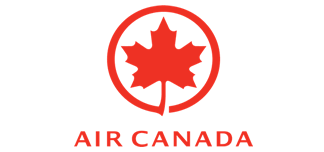 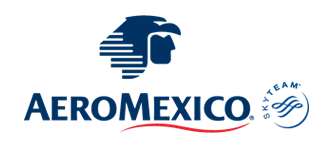 CATEGORíA ACPLTPLDBLSGLMNR 12 a 17MNR 5 a 11MNR 0 a 4Junio y Agosto 26 hasta Septiembre 16$3,789$3,929$4,319$5,939$2,719$2,269$1,599Julio hasta Agosto, 19$3,839$3,999$4,409$6,119$2,719$2,269$1,599CATEGORíABCPLTPLDBLSGLMNR 12 a 17MNR 5 a 11MNR 0 a 4Junio$3,629$3,759$4,109$5,609$2,859$2,229$1,599Julio y Agosto$3,639$3,779$4,159$5,719$2,859$2,229$1,599Septiembre$3,629$3,769$4,129$5,659$2,859$2,229$1,599Impuestos aéreos$ 599HOTELES PREVISTOS O SIMILARESHOTELES PREVISTOS O SIMILARESHOTELES PREVISTOS O SIMILARESHOTELES PREVISTOS O SIMILARESCATEGORíA ACATEGORíA ACATEGORíA ACATEGORíA AHOTELCIUDADPAíSCATEGORíAChelsea HotelTorontoCanadáTuristaFour Points Fallsview By MarriottNiagaraCanadáTuristaSheraton OttawaOttawaCanadáTuristaHilton QuebecQuebecCanadáTuristaHotel Delta SaguenaySaguenayCanadáTuristaFairmont Manoir RichelieuLa MalbaieCanadáTuristaHotel Musee Premieres NationsWendakeCanadáTuristaHotel Le BaluchonLa MauricieCanadáTuristaFairmont The Queen ElizabethMontrealCanadáTuristaCATEGORíA BCATEGORíA BCATEGORíA BCATEGORíA BHOTELCIUDADPAíSCATEGORíAChelsea HotelTorontoCanadáTuristaWyndham Garden Niagara FallsNiagaraCanadáTuristaEmbassy Hotel And SuitesOttawaCanadáTuristaHotel Le PurQuebecCanadáTuristaHotel Delta SaguenaySaguenayCanadáTuristaFairmont Manoir RichelieuLa MalbaieCanadáTuristaHotel Musee Premieres NationsWendakeCanadáTuristaHotel Le BaluchonLa MauricieCanadáTuristaFairmont The Queen ElizabethMontrealCanadáTuristaésta es la relación de los hoteles utilizados más frecuentemente en este circuito. Reflejada tan sólo a efectos indicativos, pudiendo ser el pasajero alojado en establecimientos similares o alternativos.Hoteles Categoría Turistaésta es la relación de los hoteles utilizados más frecuentemente en este circuito. Reflejada tan sólo a efectos indicativos, pudiendo ser el pasajero alojado en establecimientos similares o alternativos.Hoteles Categoría Turistaésta es la relación de los hoteles utilizados más frecuentemente en este circuito. Reflejada tan sólo a efectos indicativos, pudiendo ser el pasajero alojado en establecimientos similares o alternativos.Hoteles Categoría Turistaésta es la relación de los hoteles utilizados más frecuentemente en este circuito. Reflejada tan sólo a efectos indicativos, pudiendo ser el pasajero alojado en establecimientos similares o alternativos.Hoteles Categoría Turista